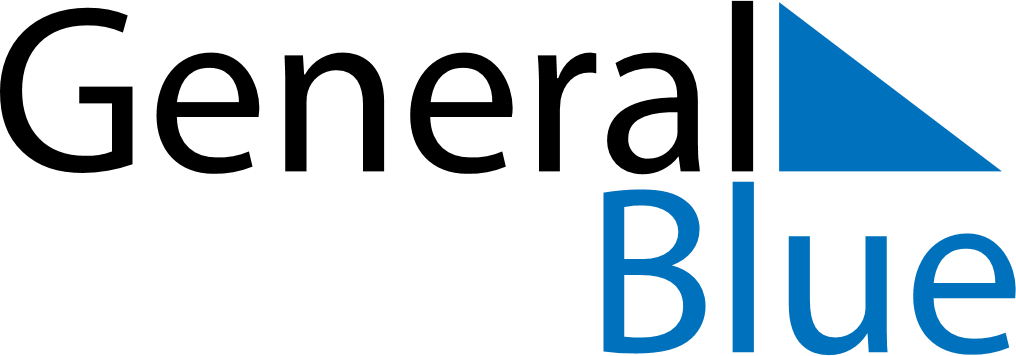 April 2026April 2026April 2026April 2026MexicoMexicoMexicoMondayTuesdayWednesdayThursdayFridaySaturdaySaturdaySunday123445Maundy ThursdayGood Friday6789101111121314151617181819202122232425252627282930